Malatya Turgut Özal Üniversitesi	Personel Daire Başkanlığı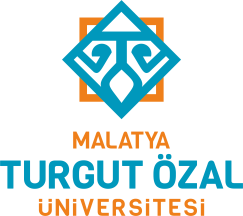 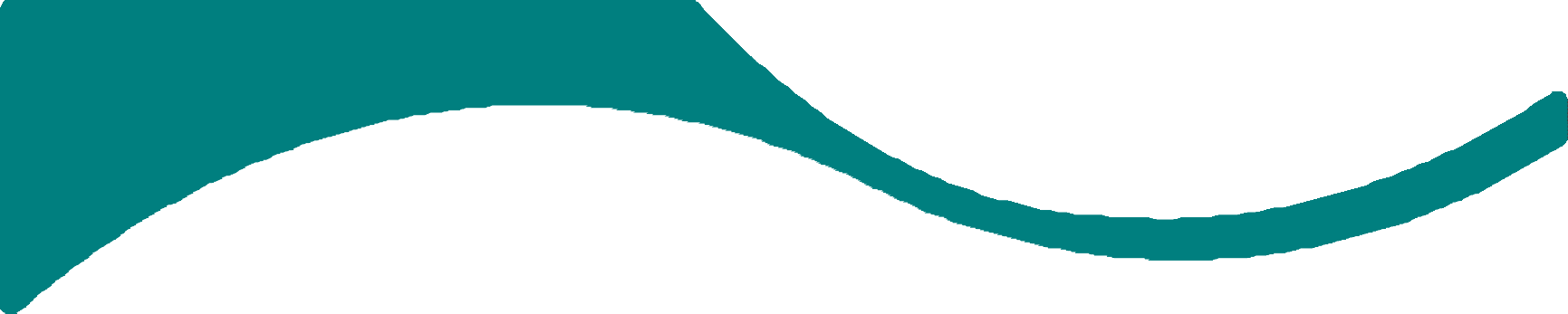 İdari Personel Birimi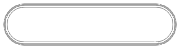 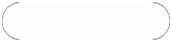 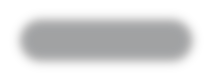 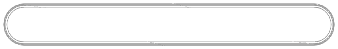 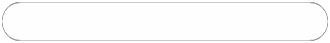 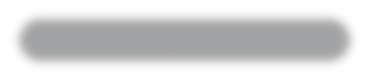 SORUMLULAR	İŞ SÜRECİ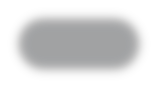 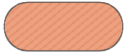 BAŞLANGIÇ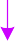 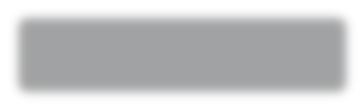 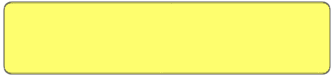 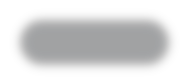 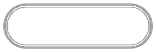 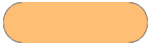 İlgili Birimİlgili personelin görev yaptığı birimden Doğum Raporunun gelmesi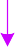 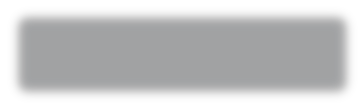 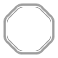 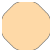 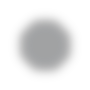 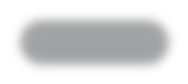 İdari Personel BirimiDoğum iznine ilişkin Rektörlük Oluru nun hazırlanması M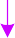 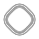 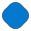 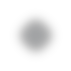 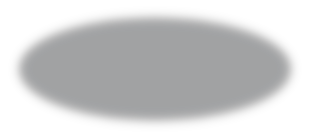 1 gün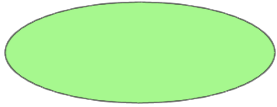 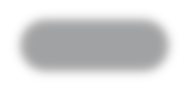 Daire Ba şkanı, Genel Sekreter, Rektör Yardımcısı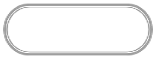 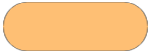 Rektörlük Oluru nun Onaylanması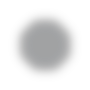 2 gün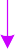 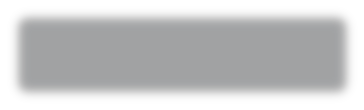 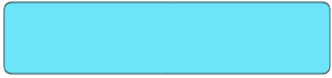 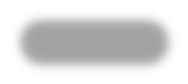 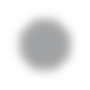 İdari Personel BirimiDoğum iznine ilişkin Rektörlük Oluru nun ilgili birimleregönderilmesi1 gün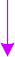 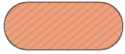 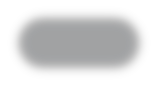 BİTİŞ